（市民センター用）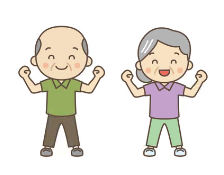 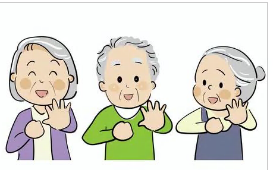 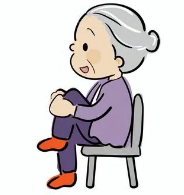 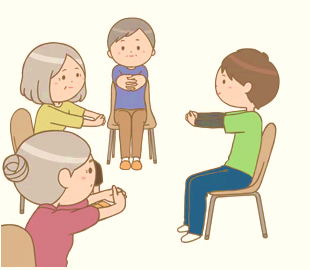 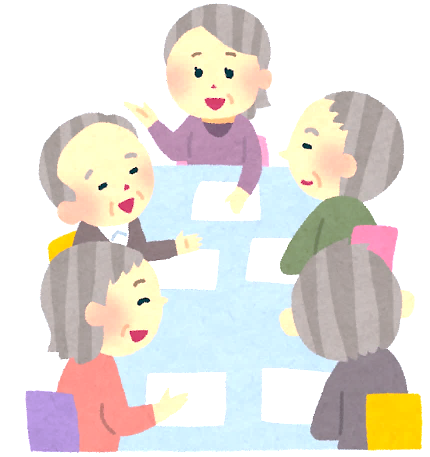 上記の太枠で囲んだ部分のみご記入ください。１　時間は約１時間です。ご相談いただければ時間を変更することも可能です。２　講座内容の組み合わせも可能です。３　講師への要望がありましたらご記入ください。申込後、担当講師より連絡をさせていただきます。４　本講座は、各グループ・団体、原則「年度内1回」のみご利用いただけます。【以下は記入不要です】【お問合せ・申込先】　　　北九州市認知症支援・介護予防センター〒802-8560　北九州市小倉北区馬借一丁目7番1号　総合保健福祉センター内TEL：522-8765　FAX：522-8773　　出張介護予防講座担当 清水 宇野まで■講座名　　　　　　　　　　　　　　　　　　　　　　　　　　　　　　　　（市民講座・その他）　　　　　　　　　　　　　　　　　　　　　　　　　　　　　　　　（市民講座・その他）　　　　　　　　　　　　　　　　　　　　　　　　　　　　　　　　（市民講座・その他）■概要（内容）（例：市民センター主催の市民向け講座など）（例：市民センター主催の市民向け講座など）（例：市民センター主催の市民向け講座など）■実施希望日時令和　　　　　　年　　　　　　月　　　　　　日（　　　　　）時　　　　　分　　　　～　　　　　　時　　　　　分  (        分間)令和　　　　　　年　　　　　　月　　　　　　日（　　　　　）時　　　　　分　　　　～　　　　　　時　　　　　分  (        分間)令和　　　　　　年　　　　　　月　　　　　　日（　　　　　）時　　　　　分　　　　～　　　　　　時　　　　　分  (        分間)■実施会場名・駐車場有無会場名：　　　　　　　　　　　　　　　　　　　　　　　　　　　　　　　　　　　(駐車場：　有　・　無　)会場名：　　　　　　　　　　　　　　　　　　　　　　　　　　　　　　　　　　　(駐車場：　有　・　無　)会場名：　　　　　　　　　　　　　　　　　　　　　　　　　　　　　　　　　　　(駐車場：　有　・　無　)■会場所在地(住所）■講座内容□に✓して下さい。ロコモ・フレイルってな～に？（講話＋実技）動いて笑って脳イキイキ！（講話＋実技）その他（　　　　　　　　　　　　　　　　　　　　　　　　　　　　　　　　　　　　）ロコモ・フレイルってな～に？（講話＋実技）動いて笑って脳イキイキ！（講話＋実技）その他（　　　　　　　　　　　　　　　　　　　　　　　　　　　　　　　　　　　　）ロコモ・フレイルってな～に？（講話＋実技）動いて笑って脳イキイキ！（講話＋実技）その他（　　　　　　　　　　　　　　　　　　　　　　　　　　　　　　　　　　　　）■要　　望■予定参加人数　　　　　　　　　　　　　　　　名■年齢層～■申込者氏名　　　　　　　　　　　　　　　　　　　　　　　　　　　　　　（　センター職員・　その他　　　　　　　　）　　　　　　　　　　　　　　　　　　　　　　　　　　　　　　（　センター職員・　その他　　　　　　　　）　　　　　　　　　　　　　　　　　　　　　　　　　　　　　　（　センター職員・　その他　　　　　　　　）■連絡先電話番号：　　　　　　－　　　　　　　　　　（FAX：　　　　　　－　　　　　　　　　　・　無　）（携帯電話：　　　　　　－　　　　　　　　　　－　　　　　　　　　　　）メールアドレス：　　　　　　　　　　　　　　　　　　　　　　＠　　　　　　　　　　　　　　　　　　　　　電話番号：　　　　　　－　　　　　　　　　　（FAX：　　　　　　－　　　　　　　　　　・　無　）（携帯電話：　　　　　　－　　　　　　　　　　－　　　　　　　　　　　）メールアドレス：　　　　　　　　　　　　　　　　　　　　　　＠　　　　　　　　　　　　　　　　　　　　　電話番号：　　　　　　－　　　　　　　　　　（FAX：　　　　　　－　　　　　　　　　　・　無　）（携帯電話：　　　　　　－　　　　　　　　　　－　　　　　　　　　　　）メールアドレス：　　　　　　　　　　　　　　　　　　　　　　＠　　　　　　　　　　　　　　　　　　　　　受付日令和　　　　年　　　　　月　　　　　日（　　　　）事前確認済（ 　/  ）受  付　　　　　　　　　　　　　（TEL　・　FAX　・　来所）出務講師確認事項●部屋の状況　（　床　　・　　畳　　・　　他　（　　　　　　　　　　））　　●椅子　（　有　・　無　）　　　　　　　●机　（　有　・　無　）　●バインダー（　必要　・　不要　）　●室内履き　（　有　・　無　）　　　　●プロジェクター　（　有　・　無　）　　●パソコン　（　有　・　無　）●音響・マイク　（　有　・　無　）●感染症対策　確認（　未　・　済　）　●PP資料（　必要　・　不要　）□送付済（　/ 　メール 便）●部屋の状況　（　床　　・　　畳　　・　　他　（　　　　　　　　　　））　　●椅子　（　有　・　無　）　　　　　　　●机　（　有　・　無　）　●バインダー（　必要　・　不要　）　●室内履き　（　有　・　無　）　　　　●プロジェクター　（　有　・　無　）　　●パソコン　（　有　・　無　）●音響・マイク　（　有　・　無　）●感染症対策　確認（　未　・　済　）　●PP資料（　必要　・　不要　）□送付済（　/ 　メール 便）●部屋の状況　（　床　　・　　畳　　・　　他　（　　　　　　　　　　））　　●椅子　（　有　・　無　）　　　　　　　●机　（　有　・　無　）　●バインダー（　必要　・　不要　）　●室内履き　（　有　・　無　）　　　　●プロジェクター　（　有　・　無　）　　●パソコン　（　有　・　無　）●音響・マイク　（　有　・　無　）●感染症対策　確認（　未　・　済　）　●PP資料（　必要　・　不要　）□送付済（　/ 　メール 便）